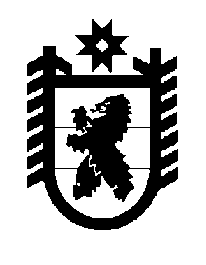 Российская Федерация Республика Карелия    ПРАВИТЕЛЬСТВО РЕСПУБЛИКИ КАРЕЛИЯПОСТАНОВЛЕНИЕот  22 декабря 2015 года № 419-Пг. Петрозаводск О внесении изменения в постановление ПравительстваРеспублики Карелия от 15 июля 2014 года № 227-П         	Правительство Республики Карелия п о с т а н о в л я е т:Внести в государственную программу Республики Карелия «Информационное общество в Республике Карелия» на 2014-2020 годы, утвержденную постановлением Правительства Республики Карелия 
от 15 июля 2014 года № 227-П (Собрание законодательства Республики Карелия, 2014, № 7, ст. 1301), изменение, изложив ее в следующей редакции:«Утверждена постановлением Правительства Республики Карелияот 15 июля 2014 года № 227-ПГосударственная программа Республики Карелия 
«Информационное общество в Республике Карелия» на 2014-2020 годыПаспортгосударственной программы Республики Карелия «Информационное общество в Республике Карелия» на 2014-2020 годыПриоритеты и цели государственной политики в соответствующей сфере социально-экономического развития Республики Карелия.Основные цели и задачи государственной программыПриоритеты государственной политики в сфере реализации государственной программы Республики Карелия «Информационное общество в Республике Карелия» на 2014-2020 годы (далее – государственная программа) определены в следующих основных документах:Указ Президента Российской Федерации от 7 мая 2012 года № 601 «Об основных направлениях совершенствования системы государст-венного управления»;государственная программа Российской Федерации «Информа-ционное общество (2011-2020 годы)», утвержденная постановлением Правительства Российской Федерации от 15 апреля 
2014 года № 313;Стратегия социально-экономического развития Республики Карелия до 2020 года, утвержденная постановлением Законодательного Собрания Республики Карелия от 24 июня 2010 года № 1755-IV ЗС; Концепция социально-экономического развития Республики Карелия на период до 2017 года, одобренная распоряжением Правительства Республики Карелия от 30 октября 2012 года № 658р-П.Государственная политика в сфере региональной информатизации призвана обеспечить эффективность и согласованность действий федеральных органов государственной власти, органов исполнительной власти Республики Карелия и органов местного самоуправления по обеспечению социально-экономического развития  Республики Карелия и эффективности государственного управления и местного самоуправления в Республике Карелия на основе использования современных информационных технологий.Деятельность органов исполнительной власти Республики Карелия направлена на повышение эффективности управления социально-экономическим развитием Республики Карелия, на стимулирование распространения и использования информационных технологий в ключевых областях общественной жизни в Республике Карелия, а также на обеспечение доступа населения и организаций к информации о деятельности органов власти и их участия в процессе общественной экспертизы проектов решений  в сфере региональной информатизации и эффективности их реализации. Будут продолжены работы по созданию условий для развития телекоммуникационной инфраструктуры, отвечающей современным требованиям и обеспечивающей потребности населения, органов власти, организаций в доступе к информационным ресурсам, в информационном взаимодействии, по обеспечению информационной безопасности региональных и муниципальных информационных систем и телекоммуникационной инфраструктуры на территории Республики Карелия.Продолжится развитие инфраструктуры электронного правительства, будет обеспечен новый уровень оперативности и удобства получения гражданами и организациями государственных и муниципальных услуг, а также информации о результатах деятельности органов государственной власти Республики Карелия.Цель и задачи государственной программы соответствуют одному из приоритетов государственной программы Российской Федерации «Информационное общество (2011-2020 годы)» – формированию современной информационно-телекоммуникационной инфраструктуры, обеспечению высокого уровня ее доступности, предоставлению на ее основе качественных услуг. Целью государственной программы является внедрение новых информационных технологий в работу органов государственной власти Республики Карелия, органов местного самоуправления, обеспечение высокого уровня качества и эффективности предоставления государственных и муниципальных услуг населению в электронной форме и по принципу «одного окна».Для достижения цели в государственной программе предусматривается решение следующих задач, реализуемых в рамках отдельных мероприятий:развитие инфраструктуры, обеспечивающей доступ к системе оказания государственных и муниципальных  услуг в электронной форме;реализация Схемы размещения многофункциональных центров предоставления государственных и муниципальных услуг в Республике Карелия;обеспечение межведомственного электронного взаимодействия органов исполнительной власти Республики Карелия и органов местного самоуправления;формирование и развитие инфраструктуры пространственных данных на базе существующих в Республике Карелия ведомственных геоинформационных систем с использованием сервисов интерактивной картографии в информационно-телекоммуникационной сети «Интернет»;обеспечение сбора и обработки информации о чрезвычайных ситуациях, поступающей со стационарных телефонов и мобильных устройств по номеру «112».Основными тенденциями развития информационно-коммуникационного  сектора в прогнозируемом периоде будут:интеграция в рамках системы межведомственного электронного взаимодействия всех органов исполнительной власти Республики Карелия, органов местного самоуправления и организаций, участвующих в предоставлении государственных и муниципальных услуг;усовершенствование системы межведомственного обмена информацией при предоставлении государственных и муниципальных услуг, значительное сокращение времени, требуемого для  подготовки и обработки данных;повышение доступности и качества предоставления государственных и муниципальных услуг, обеспечение возможности получения  государственных и муниципальных услуг в режиме «одного окна»;организация обмена  электронными образами документов между  органами исполнительной власти Республики Карелия, сокращение объема бумажного документооборота, сокращение расходов на оплату почтовых услуг.Сведения о показателях (индикаторах) государственной программы, подпрограмм государственной программы, долгосрочных целевых программ и их значениях приведены в приложении 1 к государственной программе.Информация об основных мероприятиях (мероприятиях), долгосрочных целевых программах, подпрограммах государственной программы приведена в приложении 2 к государственной программе.Сведения об основных мерах правового регулирования в сфере реализации государственной программы приведены в приложении 3 к государственной программе.Финансовое обеспечение реализации государственной программы за счет средств бюджета Республики Карелия приведено в приложении 4 к государственной программе.Финансовое обеспечение и прогнозная (справочная) оценка расходов бюджета Республики Карелия (с учетом средств федерального бюджета), бюджетов государственных внебюджетных фондов, бюджетов муниципальных образований и юридических лиц на реализацию целей государственной программы приведены в приложении 5 к государственной программе.Приложение 1 к государственной программе_______________________Приложение 2 к государственной программе________________________Приложение 3 к государственной программеСведенияоб основных мерах правового регулирования в сфере реализации государственной программы__________________Приложение 4 к государственной программе___________________Приложение 5 к государственной программе           Глава Республики  Карелия                                                                                                                                А.П. Худилайнен Ответственный исполнительгосударственной программыГосударственный комитет Республики Карелия по развитию информационно-коммуникационных технологийСоисполнители государственной программыотсутствуютУчастники государственной программыМинистерство экономического развития Республики Карелия,Государственный комитет Республики Карелия по обеспечению жизнедеятельности и безопасности населенияПодпрограммы государственной программыподпрограмм не предусмотреноЦель государственной программывнедрение новых информационных технологий  в работу органов государственной власти Республики Карелия, органов местного самоуправления муниципальных образований в Республике Карелия (далее – органы местного самоуправления), обеспечение высокого уровня качества и эффективности предоставления государственных и муниципальных услуг населению в электронной форме и по принципу «одного окна»Задачи государственной программы1) развитие инфраструктуры, обеспечивающей доступ к системе оказания государственных и муниципальных  услуг в электронной форме;2) реализация Схемы размещения многофунк-циональных центров предоставления государственных и муниципальных услуг в Республике Карелия (далее – МФЦ);3) обеспечение межведомственного электронного взаимодействия органов исполнительной власти Республики Карелия и органов местного самоуправления;4) формирование и развитие инфраструктуры пространственных данных на базе существующих в Республике Карелия ведомственных геоинфор-мационных систем с использованием сервисов интерактивной картографии в информационно-телекоммуникационной сети «Интернет»;5) обеспечение сбора и обработки информации о чрезвычайных ситуациях, поступающей со стационарных телефонов и мобильных устройств по номеру «112»Целевые индикаторы и показатели результатов государственной программы1) доля граждан, использующих механизм получения государственных и муниципальных услуг в электронной форме, процентов;2) доля граждан, имеющих доступ к получению государственных и муниципальных услуг по принципу «одного окна» по месту пребывания, в том числе в МФЦ, процентов;3) доля органов исполнительной власти Республики Карелия, органов местного самоуправления, государственных (муниципальных) учреждений (организаций) в Республике Карелия, подведомственных органам исполнительной власти Республики Карелия, органам местного самоуправления, постоянно работающих в региональной системе меж-ведомственного электронного взаимодействия, процентов;4) доля государственных и муниципальных услуг в Республике Карелия, переведенных в электронный вид с актуализированными процессами предоставления, от общего количества государственных  и муниципальных услуг, содержащихся в сводных перечнях первоочередных государственных и муниципальных услуг, предоставляемых  органами исполнительной власти субъектов Российской Федерации и органами местного самоуправления в электронном виде, утвержденных распоряжением Правительства Российской Федерации от 17 декабря 2009 года 
№ 1993-р (далее – сводные перечни государственных и муниципальных услуг), процентов;5) доля государственных и муниципальных услуг, информация о порядке получения которых доступна на Портале государственных и муниципальных услуг Республики Карелия, процентов;6) доля граждан, проживающих в Республике Карелия, получивших универсальную электронную карту, процентов;7) количество окон обслуживания МФЦ, которые соответствуют требованиям Правил организации деятельности многофункциональных центров, в которых организовано предоставление государственных и муниципальных услуг, утвержденных постановлением Правительства Российской Федерации от 22 декабря 2012 года № 1376 (далее – Правила организации деятельности многофункциональных центров), единиц;8) доля электронного документооборота между органами исполнительной власти Республики Карелия от общего объема межведомственного документо-оборота, процентов;9) количество информационных материалов (документов), размещенных на Официальном интернет-портале Республики Карелия, единиц;10) количество разработанных организационно- технических, стратегических документов, единиц;11) доля органов исполнительной власти Республики Карелия, использующих коммуникационную платформу сетевого справочного телефонного узла, процентов;12) доля органов исполнительной власти Республики Карелия, осуществляющих формирование и сопровождение информационных ресурсов и систем, оперирующих пространственными данными, от общего количества органов исполнительной власти Республики Карелия, процентов;13) доля муниципальных образований в Республике Карелия, в которых создана система обеспечения вызова экстренных оперативных служб по единому номеру «112» в полном объеме, от общего количества муниципальных образований в Республике Карелия, процентовЭтапы и сроки реализации государственной программы2014-2020 годы. Этапы не выделяются	Объем финансового обеспечения государственной программыОжидаемые конечные результаты государственной программы1) рост доли граждан, использующих механизм получения государственных и муниципальных услуг в электронной форме, до 70 процентов;2) рост доли граждан, имеющих доступ к получению государственных и муниципальных услуг по принципу «одного окна» по месту пребывания, в том числе в МФЦ, до 90 процентов;3) рост доли органов исполнительной власти  Республики Карелия, органов местного самоуправления, государственных (муниципальных) учреждений (организаций) в Республике Карелия, подведомственных органам исполнительной власти Республики Карелия, органам местного самоуправления, постоянно работающих в региональной системе межведомственного электронного взаимодействия, до 100 процентовСведения о показателях (индикаторах) государственной программы, подпрограмм государственной программы, долгосрочных целевых программ и их значенияхСведения о показателях (индикаторах) государственной программы, подпрограмм государственной программы, долгосрочных целевых программ и их значенияхСведения о показателях (индикаторах) государственной программы, подпрограмм государственной программы, долгосрочных целевых программ и их значенияхСведения о показателях (индикаторах) государственной программы, подпрограмм государственной программы, долгосрочных целевых программ и их значенияхСведения о показателях (индикаторах) государственной программы, подпрограмм государственной программы, долгосрочных целевых программ и их значенияхСведения о показателях (индикаторах) государственной программы, подпрограмм государственной программы, долгосрочных целевых программ и их значенияхСведения о показателях (индикаторах) государственной программы, подпрограмм государственной программы, долгосрочных целевых программ и их значенияхСведения о показателях (индикаторах) государственной программы, подпрограмм государственной программы, долгосрочных целевых программ и их значенияхСведения о показателях (индикаторах) государственной программы, подпрограмм государственной программы, долгосрочных целевых программ и их значенияхСведения о показателях (индикаторах) государственной программы, подпрограмм государственной программы, долгосрочных целевых программ и их значенияхСведения о показателях (индикаторах) государственной программы, подпрограмм государственной программы, долгосрочных целевых программ и их значенияхСведения о показателях (индикаторах) государственной программы, подпрограмм государственной программы, долгосрочных целевых программ и их значенияхСведения о показателях (индикаторах) государственной программы, подпрограмм государственной программы, долгосрочных целевых программ и их значенияхСведения о показателях (индикаторах) государственной программы, подпрограмм государственной программы, долгосрочных целевых программ и их значенияхСведения о показателях (индикаторах) государственной программы, подпрограмм государственной программы, долгосрочных целевых программ и их значенияхСведения о показателях (индикаторах) государственной программы, подпрограмм государственной программы, долгосрочных целевых программ и их значенияхСведения о показателях (индикаторах) государственной программы, подпрограмм государственной программы, долгосрочных целевых программ и их значенияхСведения о показателях (индикаторах) государственной программы, подпрограмм государственной программы, долгосрочных целевых программ и их значенияхСведения о показателях (индикаторах) государственной программы, подпрограмм государственной программы, долгосрочных целевых программ и их значенияхСведения о показателях (индикаторах) государственной программы, подпрограмм государственной программы, долгосрочных целевых программ и их значенияхСведения о показателях (индикаторах) государственной программы, подпрограмм государственной программы, долгосрочных целевых программ и их значенияхСведения о показателях (индикаторах) государственной программы, подпрограмм государственной программы, долгосрочных целевых программ и их значениях№ п/пНаименование цели (задачи)Наименование цели (задачи)Показатель (индикатор) (наименование)Единица изме-ренияЗначения показателейЗначения показателейЗначения показателейЗначения показателейЗначения показателейЗначения показателейЗначения показателейЗначения показателейЗначения показателейЗначения показателейЗначения показателейЗначения показателейЗначения показателейЗначения показателейЗначения показателейОтноше-ние значения показателя последнего года реали-зации прог-раммы к отчетномуОтноше-ние значения показателя последнего года реали-зации прог-раммы к отчетному№ п/пНаименование цели (задачи)Наименование цели (задачи)Показатель (индикатор) (наименование)Единица изме-рения2013год2014 год2014 год2015 год2015 год2016 год2016 год2017 год2017 год2018 год2018 год2019 год2019 год2020 год2020 годОтноше-ние значения показателя последнего года реали-зации прог-раммы к отчетномуОтноше-ние значения показателя последнего года реали-зации прог-раммы к отчетному122345667788991010111112121313Государственная программа Республики Карелия «Информационное общество в Республике Карелия» на 2014-2020 годыГосударственная программа Республики Карелия «Информационное общество в Республике Карелия» на 2014-2020 годыГосударственная программа Республики Карелия «Информационное общество в Республике Карелия» на 2014-2020 годыГосударственная программа Республики Карелия «Информационное общество в Республике Карелия» на 2014-2020 годыГосударственная программа Республики Карелия «Информационное общество в Республике Карелия» на 2014-2020 годыГосударственная программа Республики Карелия «Информационное общество в Республике Карелия» на 2014-2020 годыГосударственная программа Республики Карелия «Информационное общество в Республике Карелия» на 2014-2020 годыГосударственная программа Республики Карелия «Информационное общество в Республике Карелия» на 2014-2020 годыГосударственная программа Республики Карелия «Информационное общество в Республике Карелия» на 2014-2020 годыГосударственная программа Республики Карелия «Информационное общество в Республике Карелия» на 2014-2020 годыГосударственная программа Республики Карелия «Информационное общество в Республике Карелия» на 2014-2020 годыГосударственная программа Республики Карелия «Информационное общество в Республике Карелия» на 2014-2020 годыГосударственная программа Республики Карелия «Информационное общество в Республике Карелия» на 2014-2020 годыГосударственная программа Республики Карелия «Информационное общество в Республике Карелия» на 2014-2020 годыГосударственная программа Республики Карелия «Информационное общество в Республике Карелия» на 2014-2020 годыГосударственная программа Республики Карелия «Информационное общество в Республике Карелия» на 2014-2020 годыГосударственная программа Республики Карелия «Информационное общество в Республике Карелия» на 2014-2020 годыГосударственная программа Республики Карелия «Информационное общество в Республике Карелия» на 2014-2020 годыГосударственная программа Республики Карелия «Информационное общество в Республике Карелия» на 2014-2020 годыГосударственная программа Республики Карелия «Информационное общество в Республике Карелия» на 2014-2020 годыГосударственная программа Республики Карелия «Информационное общество в Республике Карелия» на 2014-2020 годыГосударственная программа Республики Карелия «Информационное общество в Республике Карелия» на 2014-2020 годы1.0.0.0.1.Цель. Внедрение новых информационных техно-логий  в работу органов государственной власти Республики Карелия, органов местного само-управления муниципаль-ных образований в Республике Карелия (далее – органы местного самоуправления),Цель. Внедрение новых информационных техно-логий  в работу органов государственной власти Республики Карелия, органов местного само-управления муниципаль-ных образований в Республике Карелия (далее – органы местного самоуправления),доля граждан, использующих механизм получения государственных и муниципальных услуг в электронной формепроцен-тов1030304040505060607070707070707,007,001.0.0.0.2.обеспечение высокого уровня качества и эффективности предоставления государственных и муниципальных услуг населению в электронной форме и по принципу «одного окна»обеспечение высокого уровня качества и эффективности предоставления государственных и муниципальных услуг населению в электронной форме и по принципу «одного окна»доля граждан, имеющих доступ к получению государственных и муниципальных услуг по принципу «одного окна» по месту пребывания, в том числе в МФЦпроцен-тов1440409090909090909090909090906,436,43123456789101112131.0.0.0.3.доля органов исполнительной власти Республики Карелия, органов местного самоуправ-ления, государствен-ных (муниципаль-ных) учреждений (организаций) в Республике Карелия, подведомственных органам исполни-тельной власти  Республики Карелия, органам местного самоуправления, постоянно работаю-щих в региональной системе межведом-ственного электрон-ного взаимодействияпроцен-тов47,147,147,147,179,692,197,71002,121.0.0.1.1.Задача 1. Развитие инфраструктуры, обеспечивающей доступ к системе оказания государственных и муниципальных  услуг в электронной формедоля государствен-ных и муниципаль-ных услуг в Респуб-лике Карелия, пере-веденных в элект-ронный вид с актуа-лизированными про-цессами предостав-ления, от общего количества государ-ственных и муници-пальных услуг, со-держащихся в свод-ных перечнях госу-процен-тов6479797985901001001,5612345678910111213дарственных и муни-ципальных услуг1.0.0.1.2.доля государствен-ных  и муниципаль-ных услуг, информа-ция о порядке полу-чения которых доступна на Портале государственных и муниципальных услуг Республики Карелияпроцен-тов7090971001001001001001,431.0.0.1.3.доля граждан, проживающих в Республике Карелия, получивших универсальную электронную карту процен-тов00,10,1300000X1.0.0.2.1.Задача 2. Реализация Схемы размещения многофункциональных центров предоставления государственных и муниципальных услуг в Республике Карелия количество окон обслуживания МФЦ, которые соответст-вуют требованиям Правил организации деятельности много-функциональных центров единиц187220320320320320320311,281.0.0.3.1.Задача 3. Обеспечение межведомственного электронного взаимодействия органов исполнительной власти Республики Карелия и органов местного самоуправлениядоля электронного документооборота между органами исполнительной власти Республики Карелия от общего объема межведомст-венного документо-процен-тов55606570758085901,6412345678910111213оборота1.0.0.3.2.количество инфор-мационных матери-алов (документов), размещенных на Официальном интернет-портале Республики Карелияединиц3600003900004200004500004800005100005400005700001,581.0.0.3.3.количество разработанных организационно- технических, стратегических документовединиц02000000Х1.0.0.3.4.доля органов исполнительной власти Республики Карелия, использующих коммуникационную платформу сетевого справочного телефонного узлапроцен-тов010010000000Х1.0.0.4.1.Задача 4. Формирование и развитие инфраструктуры пространственных данных на базе сущест-вующих в Республике Карелия ведомственных геоинформационных систем с использованием сервисов интерактивной картографии в информа-ционно-телекоммуника-доля органов исполнительной власти Республики Карелия, осуществ-ляющих формиро-вание и сопровож-дение информаци-онных ресурсов и систем, опериру-ющих пространст-венными данными, процен-тов0013,618,222,731,840,945,5X12345678910111213ционной сети «Интернет»от общего количе-ства органов исполнительной власти Республики Карелия1.0.0.5.1.Задача 5. Обеспечение сбора и обработки информации о чрезвычайных ситуациях, поступающей со стационарных телефонов и мобильных устройств по номеру «112»доля муниципальных образований в Республике Карелия, в которых создана система обеспечения вызова экстренных оперативных служб по единому номеру «112» в полном объеме, от общего количества муниципальных образований в Республике Карелияпроцен-тов00044,4100100100100XИнформация об основных мероприятиях (мероприятиях), долгосрочных целевых программах, подпрограммах государственной программыИнформация об основных мероприятиях (мероприятиях), долгосрочных целевых программах, подпрограммах государственной программыИнформация об основных мероприятиях (мероприятиях), долгосрочных целевых программах, подпрограммах государственной программыИнформация об основных мероприятиях (мероприятиях), долгосрочных целевых программах, подпрограммах государственной программыИнформация об основных мероприятиях (мероприятиях), долгосрочных целевых программах, подпрограммах государственной программыИнформация об основных мероприятиях (мероприятиях), долгосрочных целевых программах, подпрограммах государственной программыИнформация об основных мероприятиях (мероприятиях), долгосрочных целевых программах, подпрограммах государственной программыИнформация об основных мероприятиях (мероприятиях), долгосрочных целевых программах, подпрограммах государственной программыИнформация об основных мероприятиях (мероприятиях), долгосрочных целевых программах, подпрограммах государственной программы№ п/пНомер и наименование ведомственной, региональной целевой программы, основного мероприятия и мероприятияОтветственный исполнительСрок  (годы)Срок  (годы)Ожидаемый непосредственный результат (краткое описание и его значение)Ожидаемый непосредственный результат (краткое описание и его значение)Последствия нереализации  ведомственной целевой программы, основного мероприятияСвязь с показателями результатов государствен-ной программы (подпрограм-мы) – № показателя№ п/пНомер и наименование ведомственной, региональной целевой программы, основного мероприятия и мероприятияОтветственный исполнительначала реализа-цииокон-чания реали-зацииОжидаемый непосредственный результат (краткое описание и его значение)Ожидаемый непосредственный результат (краткое описание и его значение)Последствия нереализации  ведомственной целевой программы, основного мероприятияСвязь с показателями результатов государствен-ной программы (подпрограм-мы) – № показателя123456678Государственная программа Республики Карелия «Информационное общество в Республике Карелия» на 2014-2020 годыГосударственная программа Республики Карелия «Информационное общество в Республике Карелия» на 2014-2020 годыГосударственная программа Республики Карелия «Информационное общество в Республике Карелия» на 2014-2020 годыГосударственная программа Республики Карелия «Информационное общество в Республике Карелия» на 2014-2020 годыГосударственная программа Республики Карелия «Информационное общество в Республике Карелия» на 2014-2020 годыГосударственная программа Республики Карелия «Информационное общество в Республике Карелия» на 2014-2020 годыГосударственная программа Республики Карелия «Информационное общество в Республике Карелия» на 2014-2020 годыГосударственная программа Республики Карелия «Информационное общество в Республике Карелия» на 2014-2020 годыГосударственная программа Республики Карелия «Информационное общество в Республике Карелия» на 2014-2020 годы1.0.0.0.Цель. Внедрение новых информационных технологий  в работу органов государственной власти Республики Карелия, органов местного самоуправления муниципальных образований в Республике Карелия (далее – органы местного самоуправления), обеспечение высокого уровня качества и эффективности предоставления государственных и муниципальных услуг населению в электронной форме и по принципу «одного окна»Цель. Внедрение новых информационных технологий  в работу органов государственной власти Республики Карелия, органов местного самоуправления муниципальных образований в Республике Карелия (далее – органы местного самоуправления), обеспечение высокого уровня качества и эффективности предоставления государственных и муниципальных услуг населению в электронной форме и по принципу «одного окна»Цель. Внедрение новых информационных технологий  в работу органов государственной власти Республики Карелия, органов местного самоуправления муниципальных образований в Республике Карелия (далее – органы местного самоуправления), обеспечение высокого уровня качества и эффективности предоставления государственных и муниципальных услуг населению в электронной форме и по принципу «одного окна»Цель. Внедрение новых информационных технологий  в работу органов государственной власти Республики Карелия, органов местного самоуправления муниципальных образований в Республике Карелия (далее – органы местного самоуправления), обеспечение высокого уровня качества и эффективности предоставления государственных и муниципальных услуг населению в электронной форме и по принципу «одного окна»Цель. Внедрение новых информационных технологий  в работу органов государственной власти Республики Карелия, органов местного самоуправления муниципальных образований в Республике Карелия (далее – органы местного самоуправления), обеспечение высокого уровня качества и эффективности предоставления государственных и муниципальных услуг населению в электронной форме и по принципу «одного окна»Цель. Внедрение новых информационных технологий  в работу органов государственной власти Республики Карелия, органов местного самоуправления муниципальных образований в Республике Карелия (далее – органы местного самоуправления), обеспечение высокого уровня качества и эффективности предоставления государственных и муниципальных услуг населению в электронной форме и по принципу «одного окна»Цель. Внедрение новых информационных технологий  в работу органов государственной власти Республики Карелия, органов местного самоуправления муниципальных образований в Республике Карелия (далее – органы местного самоуправления), обеспечение высокого уровня качества и эффективности предоставления государственных и муниципальных услуг населению в электронной форме и по принципу «одного окна»Цель. Внедрение новых информационных технологий  в работу органов государственной власти Республики Карелия, органов местного самоуправления муниципальных образований в Республике Карелия (далее – органы местного самоуправления), обеспечение высокого уровня качества и эффективности предоставления государственных и муниципальных услуг населению в электронной форме и по принципу «одного окна»1.1.0.0.Задача 1. Развитие инфраструктуры, обеспечивающей доступ к системе оказания государственных и муниципальных  услуг в электронной формеЗадача 1. Развитие инфраструктуры, обеспечивающей доступ к системе оказания государственных и муниципальных  услуг в электронной формеЗадача 1. Развитие инфраструктуры, обеспечивающей доступ к системе оказания государственных и муниципальных  услуг в электронной формеЗадача 1. Развитие инфраструктуры, обеспечивающей доступ к системе оказания государственных и муниципальных  услуг в электронной формеЗадача 1. Развитие инфраструктуры, обеспечивающей доступ к системе оказания государственных и муниципальных  услуг в электронной формеЗадача 1. Развитие инфраструктуры, обеспечивающей доступ к системе оказания государственных и муниципальных  услуг в электронной формеЗадача 1. Развитие инфраструктуры, обеспечивающей доступ к системе оказания государственных и муниципальных  услуг в электронной формеЗадача 1. Развитие инфраструктуры, обеспечивающей доступ к системе оказания государственных и муниципальных  услуг в электронной форме123456781.1.1.0.Основное мероприятие. Внедрение системы предоставления государственных и муниципальных услуг в электронной форме с использованием информационно-коммуникационных технологий (в том числе развитие и обеспечение функционирования региональной информационно-коммуникационной инфраструктуры  межведомственного электронного взаимодействия в Республике Карелия)Государствен-ный комитет Республики Карелия по развитию информа-ционно-комму-никационных технологий20142020количество органов исполнительной власти Республики Карелия, органов местного самоуправления, государственных (муниципальных) учреждений (организаций) в Республике Карелия, подведомственных органам исполнитель-ной власти, органам местного самоуправ-ления, постоянно работающих в региональной системе межведомственного электронного взаимодействия, – 480 неисполнение Федерального закона  
от 27 июля 2010 года 
№ 210-ФЗ  «Об орга-низации предостав-ления государствен-ных и муниципальных услуг» (далее – Федеральный закон),  
непредоставление заявителю возмож-ности подачи заявления и (или)   
получения услуги в электронной форме, 
запросы и ответы направляются в бумажном виде, нарушаются сроки предоставления запрашиваемых сведений и сроки предоставления государственных (муниципальных) услуг1.0.0.1.1, 1.0.0.1.21.1.1.1.Мероприятие. Модернизация информационных систем для интеграции с Единой системой идентификации и аутентификации, актуализации процессов межведомственного Государствен-ный комитет Республики Карелия по развитию информа-ционно-комму-никационных 20142020количество модернизи-рованных информа-ционных систем – 3;количество государст-венных и муниципаль-ных услуг, переведен-ных в электронную форму с актуализиро-неисполнение Федерального закона,  
непредоставление заявителю возмож-ности подачи заявления и (или)  
получения услуги в электронной форме, 1.0.0.1.1, 1.0.0.1.212345678электронного взаимодей-ствия и оказания государст-венных и муниципальных услуг в электронном виде, реализации межведомст-венных запросов к федеральным сервисамтехнологийванными процессами предоставления, – 24; 
количество актуализи-рованных электронных сервисов межведомст-венного взаимодей-ствия при предостав-лении государственных и муниципальных услуг – 10;количество лицензий на передачу неисключи-тельного права исполь-зования программного обеспечения «Находка ЗАГС – СМЭВ» с доработкой сервисов – 1запросы и ответы направляются в бумажном виде, нарушаются сроки предоставления запрашиваемых сведений и сроки предоставления государственных (муниципальных) услуг1.1.1.2.Мероприятие. Выполнение комплекса работ по обеспечению взаимодействия информационных систем региональной системы межведомственного электронного взаимодействия Республики КарелияГосударствен-ный комитет Республики Карелия по развитию информа-ционно-комму-никационных технологий20142020количество органов исполнительной власти Республики Карелия, органов местного самоуправления, государственных (муниципальных) учреждений (органи-заций) в Республике Карелия, подведомст-венных органам исполнительной власти, органам местного самоуправления, постоянно работающих в региональной системе межведомственного неисполнение Федерального закона, постановления Прави-тельства Российской Федерации от 8 сентября 2010 года № 697 «О единой системе межведомст-венного электронного взаимодействия», постановления Правительства Республики Карелия от 26 октября 2012 года № 330-П  «Об утверждении Положения о системе 1.0.0.1.1, 1.0.0.1.212345678электронного взаимодействия – 480 межведомственного электронного взаимодействия Республики Карелия»1.1.1.3.Мероприятие. Внедрение программного обеспечения, позволяющего автоматизи-ровать процесс взаимодей-ствия государственной информационной системы о государственных и муниципальных платежах с программами бухгалтер-ского учета с реализацией функции агрегатора начислений субъекта посредством региональной системы межведомствен-ного электронного взаимодействия Республики КарелияГосударствен-ный комитет Республики Карелия по развитию информа-ционно-комму-никационных технологий20142015количество администраторов доходов, подключенных к государственной информационной системе о государственных и муниципальных платежах, – 346 неисполнение Федерального закона  
1.0.0.1.1 1.1.2.0.Основное мероприятие. Внедрение универсальной электронной карты Государствен-ный комитет Республики Карелия по развитию информа-ционно-комму-никационных технологий20142015количество выданных универсальных электронных карт – 270неисполнение Федерального закона  
1.0.0.1.31234456781.2.0.0.Задача 2. Реализация Схемы размещения многофункциональных центров предоставления государственных и муниципальных услуг в Республике Карелия Задача 2. Реализация Схемы размещения многофункциональных центров предоставления государственных и муниципальных услуг в Республике Карелия Задача 2. Реализация Схемы размещения многофункциональных центров предоставления государственных и муниципальных услуг в Республике Карелия Задача 2. Реализация Схемы размещения многофункциональных центров предоставления государственных и муниципальных услуг в Республике Карелия Задача 2. Реализация Схемы размещения многофункциональных центров предоставления государственных и муниципальных услуг в Республике Карелия Задача 2. Реализация Схемы размещения многофункциональных центров предоставления государственных и муниципальных услуг в Республике Карелия Задача 2. Реализация Схемы размещения многофункциональных центров предоставления государственных и муниципальных услуг в Республике Карелия Задача 2. Реализация Схемы размещения многофункциональных центров предоставления государственных и муниципальных услуг в Республике Карелия 1.2.1.0.Основное мероприятие. Организация предостав-ления государственных и муниципальных услуг по принципу «одного окна»Государствен-ный комитет Республики Карелия по развитию информа-ционно-комму-никационных технологий201420142020количество  «окон», в которых организовано предоставление государственных и муниципальных услуг по принципу «одного окна», – 203 неисполнение Федерального закона 1.0.0.2.11.3.0.0.Задача 3. Обеспечение межведомственного электронного взаимодействия органов исполнительной власти Республики Карелия и органов местного самоуправленияЗадача 3. Обеспечение межведомственного электронного взаимодействия органов исполнительной власти Республики Карелия и органов местного самоуправленияЗадача 3. Обеспечение межведомственного электронного взаимодействия органов исполнительной власти Республики Карелия и органов местного самоуправленияЗадача 3. Обеспечение межведомственного электронного взаимодействия органов исполнительной власти Республики Карелия и органов местного самоуправленияЗадача 3. Обеспечение межведомственного электронного взаимодействия органов исполнительной власти Республики Карелия и органов местного самоуправленияЗадача 3. Обеспечение межведомственного электронного взаимодействия органов исполнительной власти Республики Карелия и органов местного самоуправленияЗадача 3. Обеспечение межведомственного электронного взаимодействия органов исполнительной власти Республики Карелия и органов местного самоуправленияЗадача 3. Обеспечение межведомственного электронного взаимодействия органов исполнительной власти Республики Карелия и органов местного самоуправления1.3.1.0.Основное мероприятие. Развитие и сопровождение единой системы электрон-ного документооборота и делопроизводства в органах исполнительной власти Республики КарелияГосударствен-ный комитет Республики Карелия по развитию информа-ционно-комму-никационных технологийГосударствен-ный комитет Республики Карелия по развитию информа-ционно-комму-никационных технологий20142020количество сопровождаемых лицензий – 1871; 
количество приобретаемых лицензий – 1171 неисполнение Закона Республики Карелия  
от 17 октября 2011 года  № 1532-ЗРК  
«О Программе социально-эконо-мического развития Республики Карелия на период до 2015 года», распоряжения Правительства Республики Карелия  
от 19 октября 2009 года № 417р-П,  
постановления Прави-тельства Российской Федерации от 6 сентября 2012 года № 890 «О мерах по совершенствованию 1.0.0.3.1123345678электронного доку-ментооборота в органах государст-венной власти»1.3.2.0.Основное мероприятие. Развитие и сопровождение Официального интернет-портала Республики КарелияГосударствен-ный комитет Республики Карелия по развитию информа-ционно-комму-никационных технологийГосударствен-ный комитет Республики Карелия по развитию информа-ционно-комму-никационных технологий20142020общий объем информационных материалов (документов), размещенных на Официальном интернет-портале Республики Карелия, – 300 Гб неисполнение Федерального закона от 9 февраля 2009 года № 8-ФЗ «Об обеспечении доступа к информации о деятельности госу-дарственных органов и органов местного самоуправления», 
Указа Главы Республики Карелия от 31 декабря  2003 года № 217 «Об обеспечении доступа к информации о деятельности Главы Республики Карелия, Правительства Республики Карелия и органов испол-нительной власти Республики Карелия»1.0.0.3.2123334567781.3.3.0.Основное мероприятие. Расширение использования информационно-комму-никационных технологий в интересах органов исполнительной власти Республики Карелия, в том числе организационное обеспечениеГосударствен-ный комитет Республики Карелия по развитию информа-ционно-комму-никационных технологийГосударствен-ный комитет Республики Карелия по развитию информа-ционно-комму-никационных технологийГосударствен-ный комитет Республики Карелия по развитию информа-ционно-комму-никационных технологий20142015внедрение коммуни-кационной платформы сетевого справочного телефонного узла – 1;количество разработан-ных стратегий развития ИТ-отрасли в Республике Карелия – 1;количество разработан-ных технических заданий на создание сайта «Друзья Карелии» – 1неисполнение поручения Президента Российской Федерации от 26 апреля 2013 года № Пр-936неисполнение поручения Президента Российской Федерации от 26 апреля 2013 года № Пр-9361.0.0.3.3,1.0.0.3.4 1.4.0.0.Задача 4. Формирование и развитие инфраструктуры пространственных данных на базе существующих в Республике Карелия ведомственных геоинформационных систем с использованием сервисов интерактивной картографии в информационно-телекоммуникационной сети «Интернет»Задача 4. Формирование и развитие инфраструктуры пространственных данных на базе существующих в Республике Карелия ведомственных геоинформационных систем с использованием сервисов интерактивной картографии в информационно-телекоммуникационной сети «Интернет»Задача 4. Формирование и развитие инфраструктуры пространственных данных на базе существующих в Республике Карелия ведомственных геоинформационных систем с использованием сервисов интерактивной картографии в информационно-телекоммуникационной сети «Интернет»Задача 4. Формирование и развитие инфраструктуры пространственных данных на базе существующих в Республике Карелия ведомственных геоинформационных систем с использованием сервисов интерактивной картографии в информационно-телекоммуникационной сети «Интернет»Задача 4. Формирование и развитие инфраструктуры пространственных данных на базе существующих в Республике Карелия ведомственных геоинформационных систем с использованием сервисов интерактивной картографии в информационно-телекоммуникационной сети «Интернет»Задача 4. Формирование и развитие инфраструктуры пространственных данных на базе существующих в Республике Карелия ведомственных геоинформационных систем с использованием сервисов интерактивной картографии в информационно-телекоммуникационной сети «Интернет»Задача 4. Формирование и развитие инфраструктуры пространственных данных на базе существующих в Республике Карелия ведомственных геоинформационных систем с использованием сервисов интерактивной картографии в информационно-телекоммуникационной сети «Интернет»Задача 4. Формирование и развитие инфраструктуры пространственных данных на базе существующих в Республике Карелия ведомственных геоинформационных систем с использованием сервисов интерактивной картографии в информационно-телекоммуникационной сети «Интернет»Задача 4. Формирование и развитие инфраструктуры пространственных данных на базе существующих в Республике Карелия ведомственных геоинформационных систем с использованием сервисов интерактивной картографии в информационно-телекоммуникационной сети «Интернет»Задача 4. Формирование и развитие инфраструктуры пространственных данных на базе существующих в Республике Карелия ведомственных геоинформационных систем с использованием сервисов интерактивной картографии в информационно-телекоммуникационной сети «Интернет»1.4.1.0.Основное мероприятие. Создание и сопровождение Геопортала Республики Карелия (информационно-телекоммуникационной системы, обеспечивающей доступ пользователей посредством глобальной сети Интернет к распределенным ресурсам пространственных данных Республики Карелия)Основное мероприятие. Создание и сопровождение Геопортала Республики Карелия (информационно-телекоммуникационной системы, обеспечивающей доступ пользователей посредством глобальной сети Интернет к распределенным ресурсам пространственных данных Республики Карелия)Министерство экономиче-ского развития Республики Карелия201420142016количество тематических разделов Геопортала Республики Карелия – 11 количество тематических разделов Геопортала Республики Карелия – 11 снижение информационной открытости Республики Карелия, в том числе в сфере инвестиционной деятельности1.0.0.4.112334456781.5.0.0.Задача 5. Обеспечение сбора и обработки информации о чрезвычайных ситуациях, поступающей со стационарных телефонов и мобильных устройств по номеру «112»Задача 5. Обеспечение сбора и обработки информации о чрезвычайных ситуациях, поступающей со стационарных телефонов и мобильных устройств по номеру «112»Задача 5. Обеспечение сбора и обработки информации о чрезвычайных ситуациях, поступающей со стационарных телефонов и мобильных устройств по номеру «112»Задача 5. Обеспечение сбора и обработки информации о чрезвычайных ситуациях, поступающей со стационарных телефонов и мобильных устройств по номеру «112»Задача 5. Обеспечение сбора и обработки информации о чрезвычайных ситуациях, поступающей со стационарных телефонов и мобильных устройств по номеру «112»Задача 5. Обеспечение сбора и обработки информации о чрезвычайных ситуациях, поступающей со стационарных телефонов и мобильных устройств по номеру «112»Задача 5. Обеспечение сбора и обработки информации о чрезвычайных ситуациях, поступающей со стационарных телефонов и мобильных устройств по номеру «112»Задача 5. Обеспечение сбора и обработки информации о чрезвычайных ситуациях, поступающей со стационарных телефонов и мобильных устройств по номеру «112»Задача 5. Обеспечение сбора и обработки информации о чрезвычайных ситуациях, поступающей со стационарных телефонов и мобильных устройств по номеру «112»1.5.1.0.Основное мероприятие. Создание  системы обеспечения вызова экстренных оперативных служб по единому номеру «112»Основное мероприятие. Создание  системы обеспечения вызова экстренных оперативных служб по единому номеру «112»Государствен-ный комитет Республики Карелия по обеспечению жизнедеятель-ности и безопасности населенияГосударствен-ный комитет Республики Карелия по обеспечению жизнедеятель-ности и безопасности населения20162020количество муниципаль-ных образований, в которых создана система обеспечения вызова экстренных оперативных служб по единому номеру «112» в полном объеме, – 18 неисполнение постановления Правительства Российской Федерации от 21 ноября 2011 года № 958 «О системе обеспечения вызова экстренных оперативных служб по единому номеру «112»1.0.0.5.1№ 
п/пВид      
нормативного 
правового актаОсновные положения      
нормативного правового актаОтветственный
исполнитель и
соисполнителиОжидаемые
сроки  
принятия12345Государственная программа Республики Карелия «Информационное общество в Республике Карелия» на 2014-2020 годыГосударственная программа Республики Карелия «Информационное общество в Республике Карелия» на 2014-2020 годыГосударственная программа Республики Карелия «Информационное общество в Республике Карелия» на 2014-2020 годыГосударственная программа Республики Карелия «Информационное общество в Республике Карелия» на 2014-2020 годыГосударственная программа Республики Карелия «Информационное общество в Республике Карелия» на 2014-2020 годыОсновное мероприятие 1.1.1.0. Внедрение системы предоставления государственных и муниципальных услуг в электронном виде с использованием информационно-коммуникационных технологийОсновное мероприятие 1.1.1.0. Внедрение системы предоставления государственных и муниципальных услуг в электронном виде с использованием информационно-коммуникационных технологийОсновное мероприятие 1.1.1.0. Внедрение системы предоставления государственных и муниципальных услуг в электронном виде с использованием информационно-коммуникационных технологийОсновное мероприятие 1.1.1.0. Внедрение системы предоставления государственных и муниципальных услуг в электронном виде с использованием информационно-коммуникационных технологийОсновное мероприятие 1.1.1.0. Внедрение системы предоставления государственных и муниципальных услуг в электронном виде с использованием информационно-коммуникационных технологий1.Распоряжение Правительства Республики Карелия утверждение перечня сведений, находящихся в распоряжении органов исполнительной власти Республики Карелия и органов местного самоуправления в Республике Карелия, необходимых для предоставления государственных и муниципальных услуг органами исполнительной власти и органами местного самоуправления другого субъекта Российской ФедерацииГосударственный комитет Республики Карелия по развитию информационно- коммуникационных технологий2016 годОсновное мероприятие 1.2.1.0. Организация предоставления государственных и муниципальных услуг по принципу «одного окна»Основное мероприятие 1.2.1.0. Организация предоставления государственных и муниципальных услуг по принципу «одного окна»Основное мероприятие 1.2.1.0. Организация предоставления государственных и муниципальных услуг по принципу «одного окна»Основное мероприятие 1.2.1.0. Организация предоставления государственных и муниципальных услуг по принципу «одного окна»Основное мероприятие 1.2.1.0. Организация предоставления государственных и муниципальных услуг по принципу «одного окна»2.Распоряжение Правительства Республики Карелиявнесение изменений в распоряжение Правительства Республики Карелия от 21 августа 2012 года 
№ 521р-П с целью расширения перечня государственных услуг, предоставление которых организуется в МФЦ Министерство экономического развития Республики Карелия2014-2020 годыОсновное мероприятие 1.4.1.0. Создание и сопровождение Геопортала Республики Карелия (информационно-телекоммуникационной системы, обеспечивающей доступ пользователей посредством глобальной сети Интернет к распределенным ресурсам пространственных данных Республики Карелия)Основное мероприятие 1.4.1.0. Создание и сопровождение Геопортала Республики Карелия (информационно-телекоммуникационной системы, обеспечивающей доступ пользователей посредством глобальной сети Интернет к распределенным ресурсам пространственных данных Республики Карелия)Основное мероприятие 1.4.1.0. Создание и сопровождение Геопортала Республики Карелия (информационно-телекоммуникационной системы, обеспечивающей доступ пользователей посредством глобальной сети Интернет к распределенным ресурсам пространственных данных Республики Карелия)Основное мероприятие 1.4.1.0. Создание и сопровождение Геопортала Республики Карелия (информационно-телекоммуникационной системы, обеспечивающей доступ пользователей посредством глобальной сети Интернет к распределенным ресурсам пространственных данных Республики Карелия)Основное мероприятие 1.4.1.0. Создание и сопровождение Геопортала Республики Карелия (информационно-телекоммуникационной системы, обеспечивающей доступ пользователей посредством глобальной сети Интернет к распределенным ресурсам пространственных данных Республики Карелия)3.Постановление Правительства Республики Карелияутверждение Положения об инфраструктуре пространственных данных на территории Республики КарелияМинистерство экономического развития Республики Карелия2015-2016 годы123454.Постановление Правительства Республики Карелияутверждение Положения об информационной системе «Геопортал Республики Карелия» и Регламента информационной поддержки информационной системы «Геопортал Республики Карелия»Министерство экономического развития Республики Карелия2015-2016 годыФинансовое обеспечение реализации государственной программы за счет средств бюджета Республики Карелия Финансовое обеспечение реализации государственной программы за счет средств бюджета Республики Карелия Финансовое обеспечение реализации государственной программы за счет средств бюджета Республики Карелия Финансовое обеспечение реализации государственной программы за счет средств бюджета Республики Карелия Финансовое обеспечение реализации государственной программы за счет средств бюджета Республики Карелия Финансовое обеспечение реализации государственной программы за счет средств бюджета Республики Карелия Финансовое обеспечение реализации государственной программы за счет средств бюджета Республики Карелия Финансовое обеспечение реализации государственной программы за счет средств бюджета Республики Карелия Финансовое обеспечение реализации государственной программы за счет средств бюджета Республики Карелия Финансовое обеспечение реализации государственной программы за счет средств бюджета Республики Карелия Финансовое обеспечение реализации государственной программы за счет средств бюджета Республики Карелия Финансовое обеспечение реализации государственной программы за счет средств бюджета Республики Карелия Финансовое обеспечение реализации государственной программы за счет средств бюджета Республики Карелия Финансовое обеспечение реализации государственной программы за счет средств бюджета Республики Карелия Финансовое обеспечение реализации государственной программы за счет средств бюджета Республики Карелия Финансовое обеспечение реализации государственной программы за счет средств бюджета Республики Карелия Финансовое обеспечение реализации государственной программы за счет средств бюджета Республики Карелия Финансовое обеспечение реализации государственной программы за счет средств бюджета Республики Карелия Финансовое обеспечение реализации государственной программы за счет средств бюджета Республики Карелия Финансовое обеспечение реализации государственной программы за счет средств бюджета Республики Карелия Финансовое обеспечение реализации государственной программы за счет средств бюджета Республики Карелия Финансовое обеспечение реализации государственной программы за счет средств бюджета Республики Карелия Финансовое обеспечение реализации государственной программы за счет средств бюджета Республики Карелия Финансовое обеспечение реализации государственной программы за счет средств бюджета Республики Карелия СтатусНаименование государственной программы, подпрограммы   государственной программы, ведомственной, региональной,  долгосрочной целевой программы,  основных мероприятий и мероприятийОтветственный  исполнитель, соисполнителиКод бюджетной классификацииКод бюджетной классификацииКод бюджетной классификацииКод бюджетной классификацииКод бюджетной классификацииРасходы (тыс. рублей), годыРасходы (тыс. рублей), годыРасходы (тыс. рублей), годыРасходы (тыс. рублей), годыРасходы (тыс. рублей), годыРасходы (тыс. рублей), годыРасходы (тыс. рублей), годыРасходы (тыс. рублей), годыРасходы (тыс. рублей), годыРасходы (тыс. рублей), годыРасходы (тыс. рублей), годыРасходы (тыс. рублей), годыРасходы (тыс. рублей), годыРасходы (тыс. рублей), годыСтатусНаименование государственной программы, подпрограммы   государственной программы, ведомственной, региональной,  долгосрочной целевой программы,  основных мероприятий и мероприятийОтветственный  исполнитель, соисполнителиГРБСРзПрЦСРВРВР201420142015201520152016201720172018201820192019202020201234567788999101111121213131414Государ-ственная программа «Информационное общество в Республике Карелия» на 2014-2020 годывсегоХХХХХ99306,7799306,77139772,50139772,50139772,5073916,1063212,3063212,3063212,3063212,3063212,3063212,3063212,3063212,30Государ-ственная программа «Информационное общество в Республике Карелия» на 2014-2020 годыМинистерство экономического развития Респуб-лики Карелия804ХХХХ382,87382,87340,00340,00340,00150,00100,00100,00100,00100,00100,00100,00100,00100,00Государ-ственная программа «Информационное общество в Республике Карелия» на 2014-2020 годыГосударственный комитет Респуб-лики Карелия по развитию инфор-мационно-комму-никационных технологий829ХХХХ98923,9098923,90139432,50139432,50139432,5073766,1063 112,3063 112,3063112,3063112,3063112,3063112,3063112,3063112,301234567891011121314Основное мероприя-тие 1.1.1.0внедрение системы предоставления государственных и муниципальных услуг в электронной форме с использованием информационно-коммуникационных технологий (в том числе развитие и обеспечение функцио-нирования региональ-ной информационно-коммуникационной инфраструктуры  межведомственного электронного взаимодействия в Республике Карелия)Государственный комитет Республики Карелия по разви-тию информа-ционно-комму-никационных технологий82904.10100752424017186,1915633,390,000,000,000,000,00Меро-приятие 1.1.1.1модернизация информационных систем для интеграции с Единой системой идентификации и аутентификации, актуализации процес-сов межведомствен-ного электронного взаимодействия и оказания государствен-ных и муниципальных услуг в электронном виде, реализации межведомственных запросов к федераль-ным сервисамГосударственный комитет Республики Карелия по разви-тию информа-ционно-комму-никационных технологий82904.1010075242402057,194941,390,000,000,000,000,001234567891011121314Меро-приятие 1.1.1.2выполнение комплекса работ по обеспечению взаимодействия информационных систем региональной системы межведомст-венного электронного взаимодействия Республики КарелияГосударственный комитет Республики Карелия по разви-тию информа-ционно-комму-никационных технологий82904.10100752424014100,0010692,000,000,000,000,000,00Меро-приятие 1.1.1.3внедрение програм-много обеспечения, позволяющего автома-тизировать процесс взаимодействия государственной информационной системы о государст-венных и муниципаль-ных платежах с программами бухгалтерского учета с реализацией функции агрегатора начислений субъекта посредством региональной системы межведомственного электронного взаимодействия Республики КарелияГосударственный комитет Республики Карелия по разви-тию информа-ционно-комму-никационных технологий82904.1010075242401018,500,000,000,000,000,000,00Основное мероприя-тие 1.1.2.0внедрение универсальной электронной карты Государственный комитет Республики Карелия по разви-тию информа-ционно-комму-никационных технологий82904.10100233710075246102401704,971983,600,000,000,000,000,001234567891011121314Основное мероприя-тие 1.2.1.0организация предоставления государственных и муниципальных услуг по принципу «одного окна»Государственный комитет Республики Карелия по разви-тию информа-ционно-комму-никационных технологий82904.10100233761075116,30119034,6073766,1063112,3063112,3063112,3063112,30Основное мероприя-тие 1.3.1.0развитие и сопровож-дение единой системы электронного докумен-тооборота и делопроиз-водства в органах исполнительной власти Республики КарелияГосударственный комитет Республики Карелия по разви-тию информа-ционно-комму-никационных технологий82904.1010075242403104,602681,910,000,000,000,000,00Основное мероприя-тие 1.3.2.0развитие и сопровождение Официального интернет-портала Республики КарелияГосударственный комитет Республики Карелия по разви-тию информа-ционно-комму-никационных технологий82904.1010075242401500,000,000,000,000,000,000,00Основное мероприя-тие 1.3.3.0расширение исполь-зования информацион-но-коммуникационных технологий в интересах органов исполнитель-ной власти Республики Карелия, в том числе организационное обеспечениеГосударственный комитет Республики Карелия по разви-тию информа-ционно-комму-никационных технологий82904.101007524240311,8499,000,000,000,000,000,001234567891011121314Основное мероприя-тие 1.4.1.0создание и сопровож-дение Геопортала Республики Карелия (информационно-телекоммуникацион-ной системы, обеспе-чивающей доступ пользователей посред-ством глобальной сети Интернет к распреде-ленным ресурсам пространственных данных Республики Карелия)Министерство экономического развития Республики Карелия80404.1010.0.7524240382,87340,00150,00100,00100,00100,00100,00Ресурсное обеспечение и прогнозная (справочная) оценка расходов бюджета Республики Карелия (с учетом средств федерального бюджета), бюджетов государственных внебюджетных фондов, бюджетов муниципальных образований и юридических лиц на реализацию целей государственной программы Ресурсное обеспечение и прогнозная (справочная) оценка расходов бюджета Республики Карелия (с учетом средств федерального бюджета), бюджетов государственных внебюджетных фондов, бюджетов муниципальных образований и юридических лиц на реализацию целей государственной программы Ресурсное обеспечение и прогнозная (справочная) оценка расходов бюджета Республики Карелия (с учетом средств федерального бюджета), бюджетов государственных внебюджетных фондов, бюджетов муниципальных образований и юридических лиц на реализацию целей государственной программы Ресурсное обеспечение и прогнозная (справочная) оценка расходов бюджета Республики Карелия (с учетом средств федерального бюджета), бюджетов государственных внебюджетных фондов, бюджетов муниципальных образований и юридических лиц на реализацию целей государственной программы Ресурсное обеспечение и прогнозная (справочная) оценка расходов бюджета Республики Карелия (с учетом средств федерального бюджета), бюджетов государственных внебюджетных фондов, бюджетов муниципальных образований и юридических лиц на реализацию целей государственной программы Ресурсное обеспечение и прогнозная (справочная) оценка расходов бюджета Республики Карелия (с учетом средств федерального бюджета), бюджетов государственных внебюджетных фондов, бюджетов муниципальных образований и юридических лиц на реализацию целей государственной программы Ресурсное обеспечение и прогнозная (справочная) оценка расходов бюджета Республики Карелия (с учетом средств федерального бюджета), бюджетов государственных внебюджетных фондов, бюджетов муниципальных образований и юридических лиц на реализацию целей государственной программы Ресурсное обеспечение и прогнозная (справочная) оценка расходов бюджета Республики Карелия (с учетом средств федерального бюджета), бюджетов государственных внебюджетных фондов, бюджетов муниципальных образований и юридических лиц на реализацию целей государственной программы Ресурсное обеспечение и прогнозная (справочная) оценка расходов бюджета Республики Карелия (с учетом средств федерального бюджета), бюджетов государственных внебюджетных фондов, бюджетов муниципальных образований и юридических лиц на реализацию целей государственной программы Ресурсное обеспечение и прогнозная (справочная) оценка расходов бюджета Республики Карелия (с учетом средств федерального бюджета), бюджетов государственных внебюджетных фондов, бюджетов муниципальных образований и юридических лиц на реализацию целей государственной программы Ресурсное обеспечение и прогнозная (справочная) оценка расходов бюджета Республики Карелия (с учетом средств федерального бюджета), бюджетов государственных внебюджетных фондов, бюджетов муниципальных образований и юридических лиц на реализацию целей государственной программы 